Recycled Art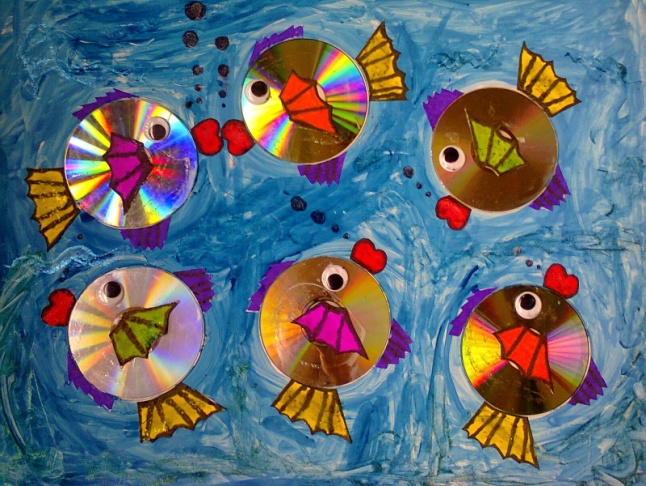 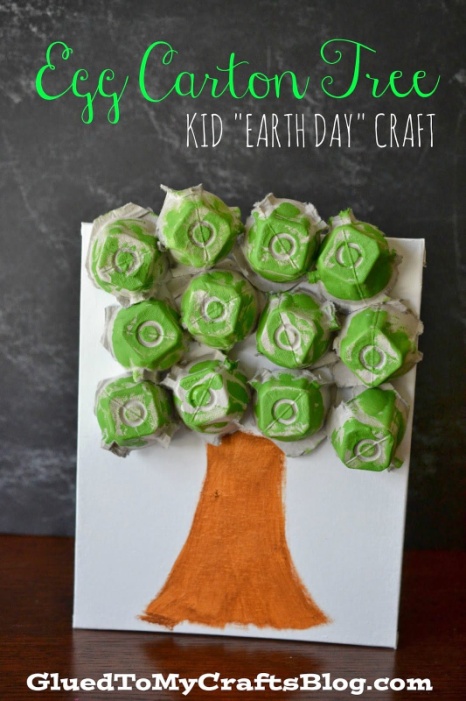 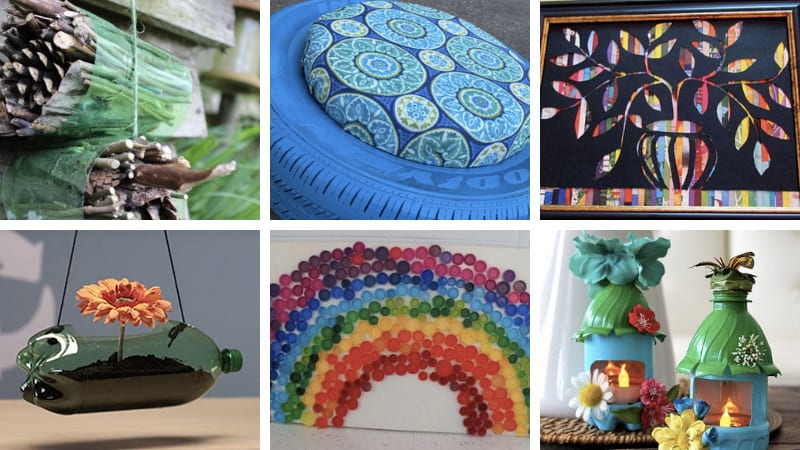 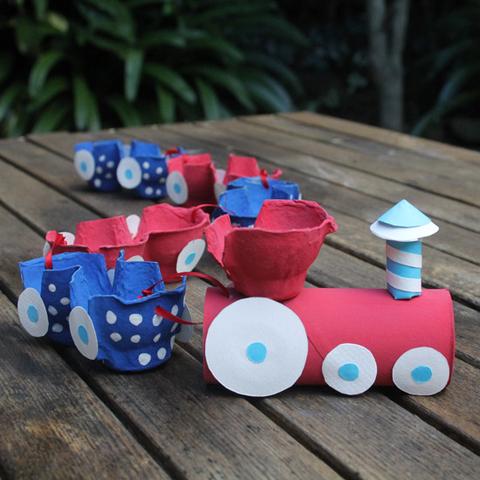 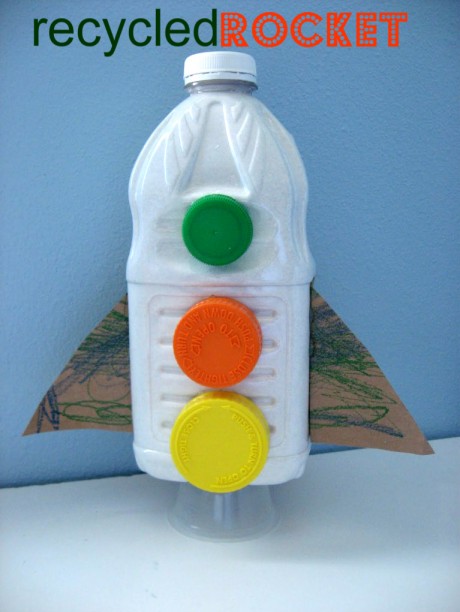 